Treść ogłoszenia w sprawie konsultacji społecznych projektu Lokalnego Programu Rewitalizacji Gminy Kłomnice do 2022 roku:Na podstawie art. 30 ust 2 pkt 1a ustawy z dnia 8 marca 1990 roku o samorządzie gminnym (t.j. Dz. U. z 2016 r., poz. 466 z późn. zm.) oraz Uchwały Nr 174/XXII/2013 Rady Gminy Kłomnice z dnia 15 marca 2013 roku w sprawie określenia zasad i trybu przeprowadzania konsultacji społecznych z mieszkańcami Gminy KłomniceWÓJT  GMINY KŁOMNICE
OGŁASZA KONSULTACJE SPOŁECZNE PROJEKTU LOKALNEGO PROGRAMU REWITALIZACJI GMINY KŁOMNICE DO 2022 ROKUPrzedmiot konsultacjiPrzedmiotem konsultacji jest projekt Lokalnego Programu Rewitalizacji Gminy Kłomnice do 2022 roku.Termin i miejsce przeprowadzenia konsultacji.1.Konsultacje zostaną przeprowadzone w terminie od dnia 21 września 6 października 2017 roku w godzinach od 8.00 do 15.00 w formie zgłaszania uwag w zakresie przedmiotu konsultacji. 2. Projekt Lokalnego Programu Rewitalizacji Gminy Kłomnice do 2022 roku zostanie zamieszczony, w Biuletynie Informacji Publicznej www.bip.klomnice.pl oraz na stronie internetowej Urzędu Gminy Kłomnice www.klomnice.pl. Projekt będzie dostępny w pokoju
nr 109 Urzędu Gminy Kłomnice. Informacja w tym zakresie zostanie umieszczona na tablicy ogłoszeń Urzędu.Wszelkie uwagi dotyczące w/w projektu można zgłaszać osobiście w pok. 109 (I piętro) Urzędu Gminy w Kłomnicach lub pocztą elektroniczną na adres: promocja@klomnice.pl do dnia
6 października 2017 r. do godz. 15.00 na załączonym formularzu.Osoba odpowiedzialna za przeprowadzenie konsultacji.Osobą odpowiedzialną za przeprowadzenie konsultacji jest pracownik odpowiedzialny za opracowanie Programu Pan Robert Kępa.Informacja o przeprowadzonych konsultacjach.Informacja o przeprowadzonych konsultacjach zostanie zamieszczona w Biuletynie Informacji Publicznej www.bip.klomnice.pl, na stronie internetowej Urzędu Gminy Kłomnice www.klomnice.pl oraz na tablicy ogłoszeń w siedzibie Urzędu Gminy w Kłomnicach.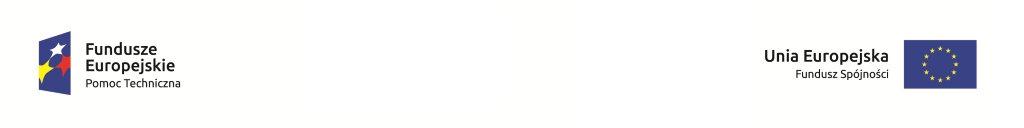 